EnglishBelgiumCyprusSloveniaSpringLenteΆνοιξηpomlad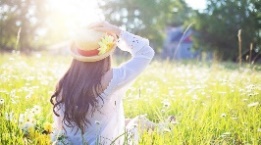 SunZonήλιοςsonce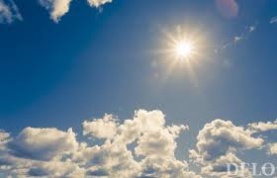 WindWindάνεμοςveter 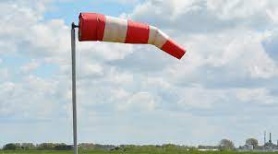 RainRegenβροχήdež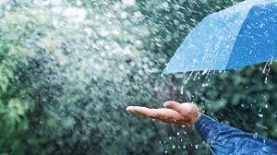 riverRivierποταμόςreka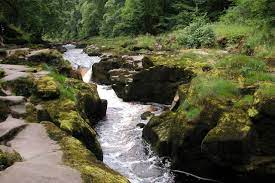 tulipTulpτουλίπαtulipan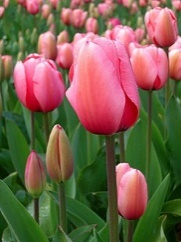 RainbowRegenboogουράνιο τόξοmavrica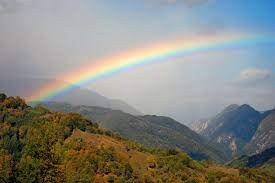 UmbrellaParapluομπρέλλαdežnik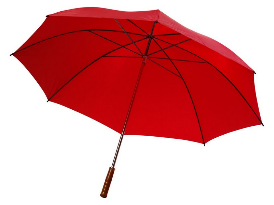 BeehiveBijenkorfκυψέληćebelnjak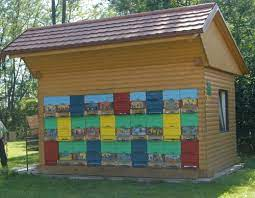 treeBoomδέντροdrevo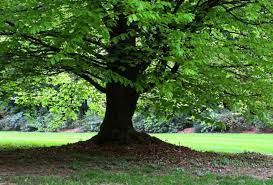 puddlePlasλιμνούλαluža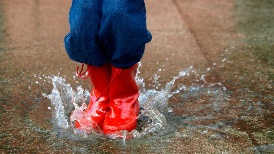 birdVogelπουλίptica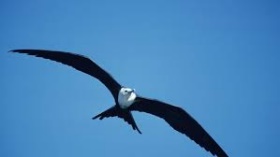 blossomBloemάνθοςcvet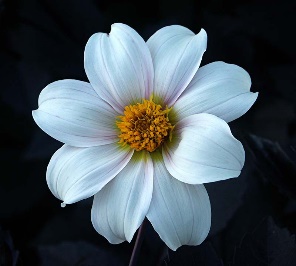 beebijμέλισσαčebela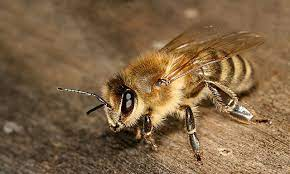 meadowweideλειβάδιtravnik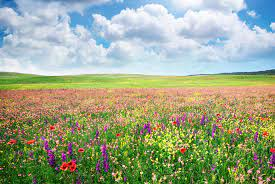 